IB 12442978Gestionnaire, Programmes mondiaux de pensions et d’avantages sociaux pour les employés recrutés sur placeEnvironnementAffaires mondiales Canada gère les 178 ambassades et missions du Canada qui sont réparties dans plus de 112 pays. En tout, 74 % de l'effectif des missions (plus de 5 200 employés) sont des employés recrutés sur place qui vivent et travaillent en permanence dans des pays autres que le Canada.Affaires mondiales Canada est responsable du cadre de travail des employés recrutés sur place, y compris la conception et la gestion des régimes de retraite, des régimes d'assurance (soins de santé, soins dentaires et assurance-vie), ainsi que des cotisations patronales versées à divers accords de sécurité sociale. Les dépenses de programme annuelles s'élèvent à environ 70 millions de dollars. On évalue à plus de 700 millions de dollars la valeur combinée de ces nombreux programmes.Le rôleLe Canada cherche à transformer ce programme au cours des prochaines années. Par conséquent, il existe une excellente occasion d'aider à façonner les programmes de pension et d'assurance qui sont offerts dans l’ensemble des ambassades et missions du Canada, de l'Afghanistan aux États-Unis.Dans le cadre de cette transformation, nous sommes à la recherche d'un candidat ou d’une candidate à l'échange ayant au moins sept ans d'expérience dans le secteur privé en gestion de certains des divers éléments du programme. Sous la direction du directeur du programme, la personne retenue participera à la conception des procédures du programme ainsi qu’à sa mise en place et à la gestion d’une équipe d’environ 15 personnes réparties selon des responsabilités géographiques. Le rôle de la nouvelle équipe est de coordonner la prestation des programmes de retraite et d'avantages sociaux partout dans le monde.La personne idéale aurait de l'expérience dans certains des domaines suivants : Acquisition de programmes d’avantages sociaux, Courtage d'assurance maladie et d'assurance-vie, Services d’actuariat, et/ou Administration d’un régime de pensions La personne doit également avoir une certaine expérience de la supervision de petites équipes et être en mesure de démontrer diverses compétences comportementales et aptitudes personnelles. Elle doit obtenir la côte de sécurité de niveau Secret du gouvernement du Canada.Détails Un candidat ou une candidate à l'échange conserverait son emploi au sein de son organisation d'attache. La personne dont la candidature est retenue serait prêtée à Affaires mondiales Canada pour une période de 24 à 36 mois. Le salaire serait remboursé à l'organisme d'attache. De modestes frais de déménagement dans la région de la capitale nationale et inversement pourraient être envisagés. Les bureaux seraient situés à Gatineau, au Québec.  La personne doit pouvoir s'exprimer en français et en anglais. Elle peut également avoir besoin de voyager.Pour en savoir plus, communiquez avec Mark Fletcher, directeur général, Employés recrutés sur place, mark.fletcher@international.gc.ca.https://www.canada.ca/en/treasury-board-secretariat/services/professional-development/interchange-canada.html https://www.canada.ca/fr/secretariat-conseil-tresor/services/perfectionnement-professionnel/echanges-canada.html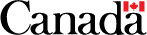 